Name:…                                                                                     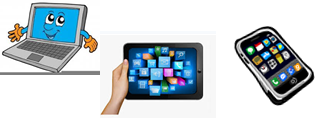 Surname: …Home Schooling 32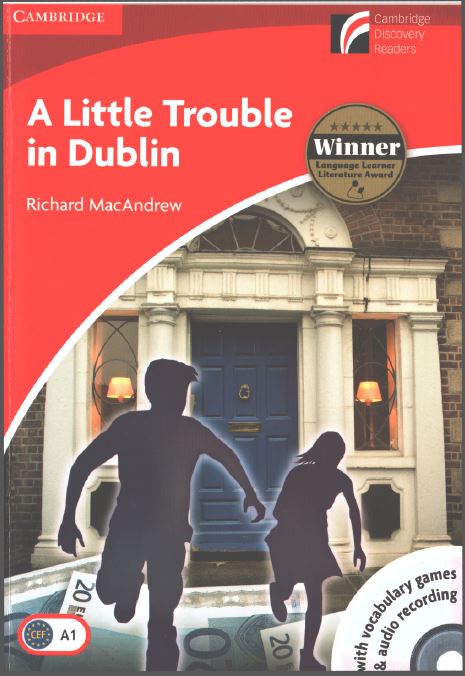 Today we will work on chapter 6 of our reader“A Little Trouble in Dublin”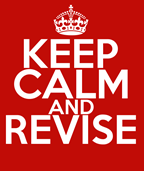 Let’s check what happened in Chapters four and five! 1- Click here: https://bit.ly/3dywafV  to do this Quiz! 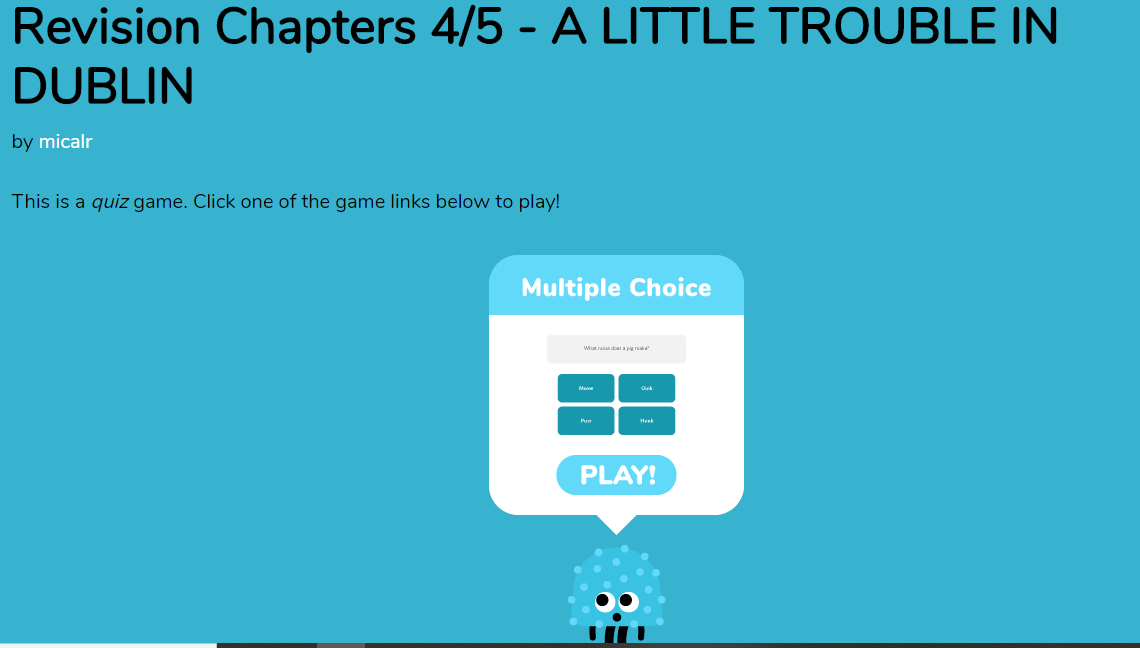 2- Click here: https://bit.ly/3dyd75o  to work on this worksheet! When you finish click on “TERMINADO” and then on “COMPROBAR MIS RESPUESTAS”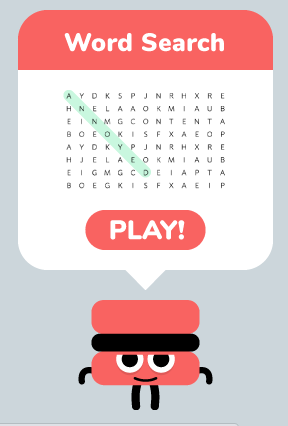 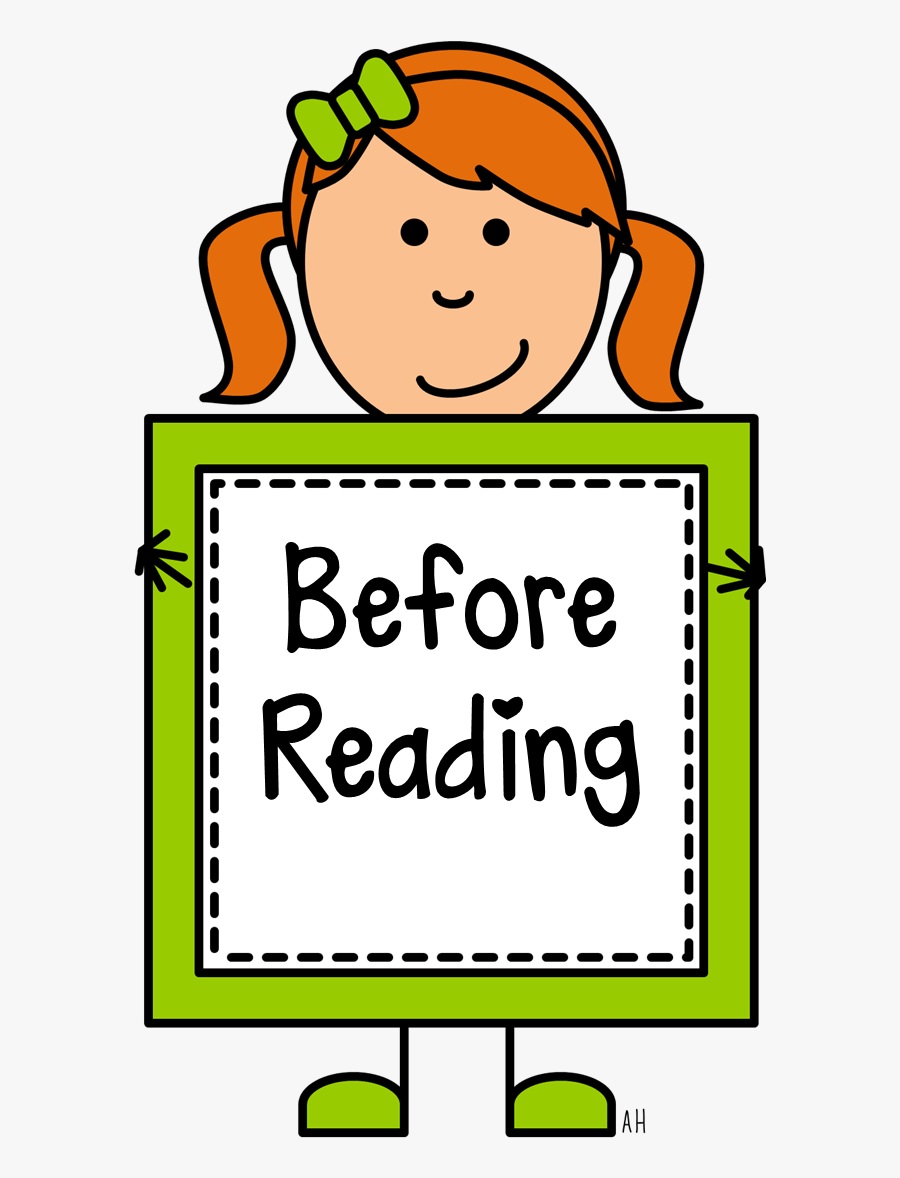 3- Now let’s focus on Chapter 6. Click here: https://bit.ly/2VgfbZA to solve a wordsearch that contains keywords of the chapter.  There are 12 words for you to find.You can do the anagram, if you want,  after the word search.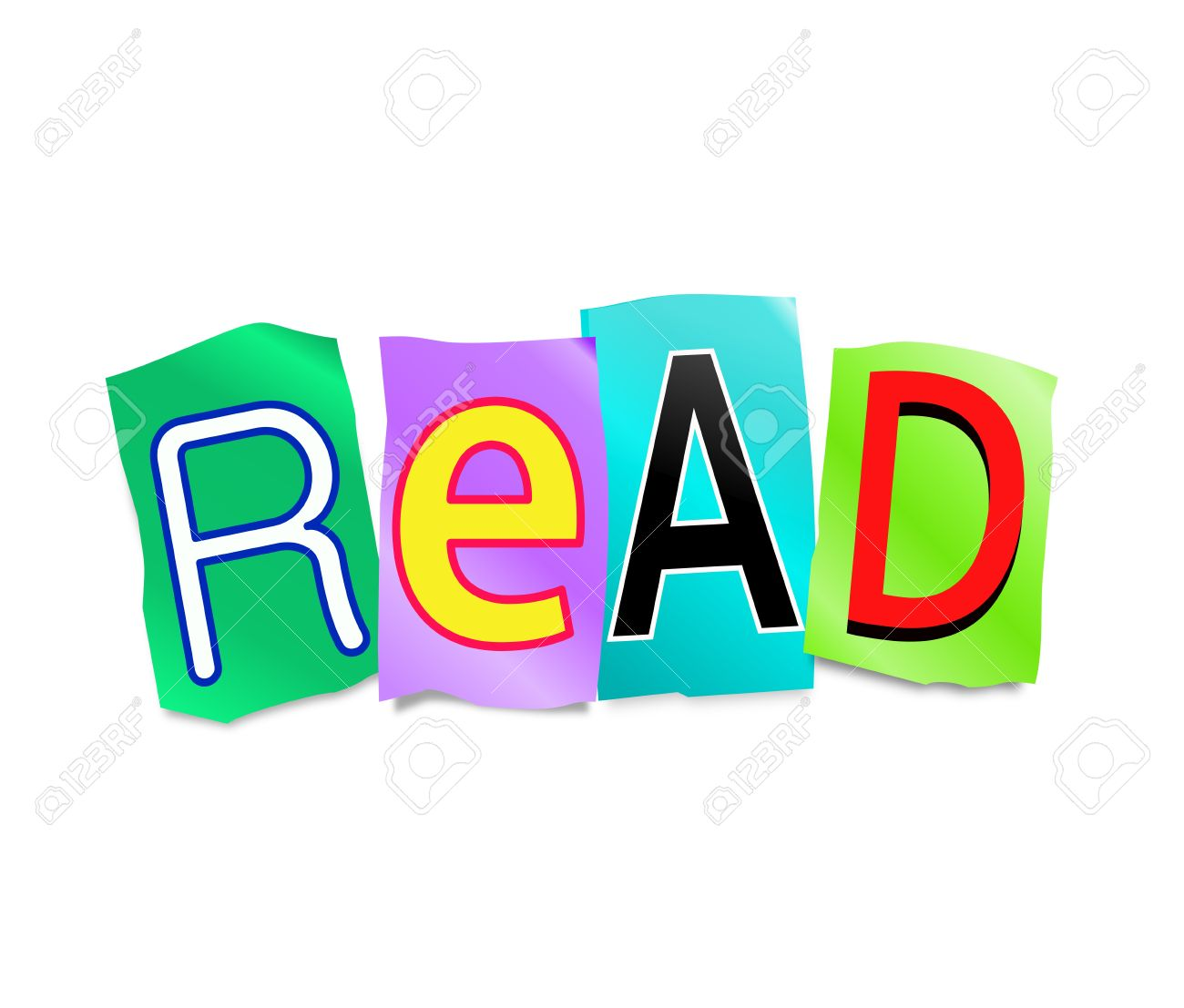 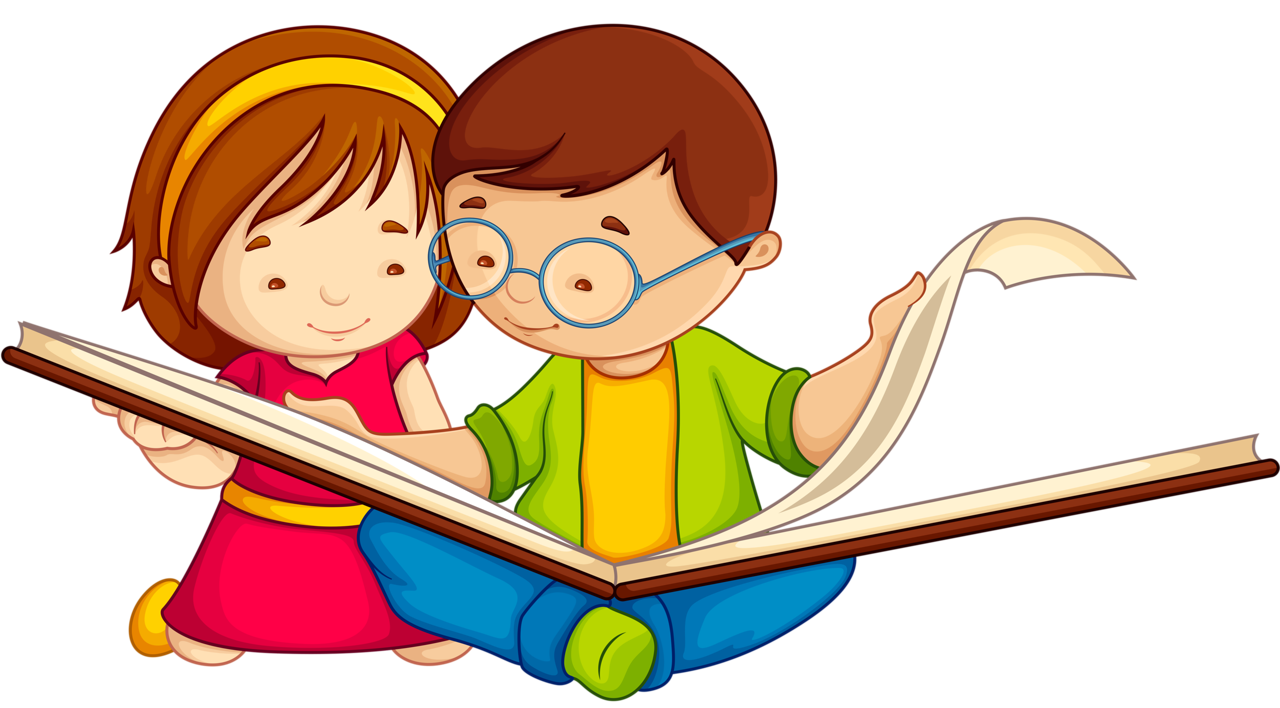 4- Now, listen/read chapter 6 PDF file:  https://bit.ly/3czAvQ0Audio file:  https://bit.ly/3fPL8j0 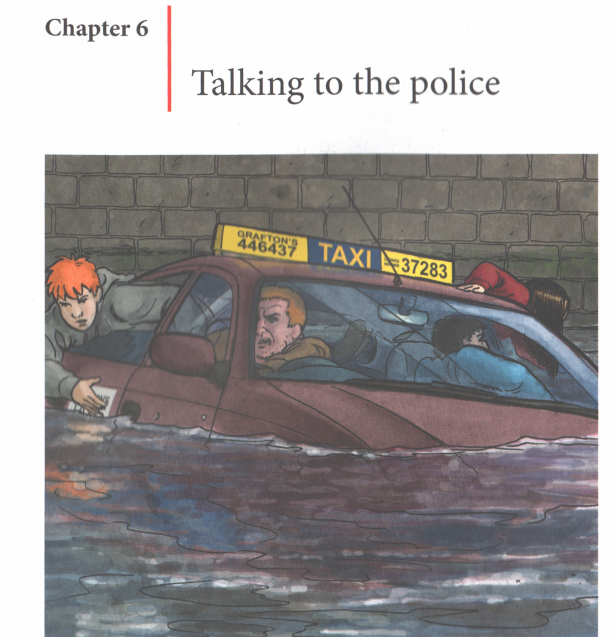 CTRL+CLICK AND WORK ONLINE: https://forms.gle/RDQ7GHu1S3j1PRTz8 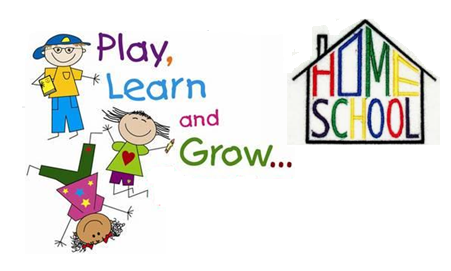 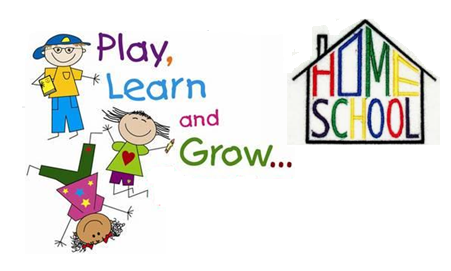 PLEASE PRESS “SUBMIT/SEND” AT THE END OF YOUR ONLINE WORKPOR FAVOR PRESIONAR “ENVIAR” AL FINAL DEL TRABAJO EN LINEA